Passen Sie beim Buchkauf ein bisschen auf – die meisten Bücher, die durchaus nette kleine Ideen beinhalten, kommen in rosa-pastelliger Aufmachung daher und sind scheinbar eher „für Frauen und Mädchen“ gestaltet. Berücksichtigen Sie, wenn Sie den Kindern Bücher zum Anschauen geben, den Genderaspekt !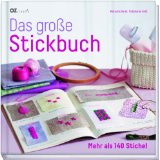 Das große Stickbuch, mehr als140 SticheZum Nachblättern17€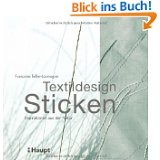 Textildesign StickenWunderschön zum Durchblättern40€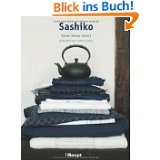 Sashiko/japanisch StickenEinfache Stiche, schlicht, gut für Volksschule12€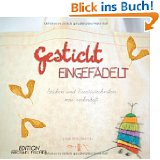 Sticken und Kreativtechniken neu verknüpftViele Infos über Garne etc23€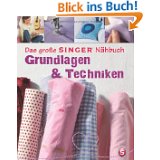 Viele nützliche Infos über Nähmaschine, Stoffe, Verarbeitung etc6€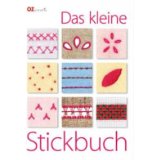 Die wichtigsten Handstiche in einem Buch9€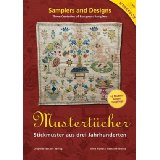 Stickmuster aus 3 Jahrhunderten25€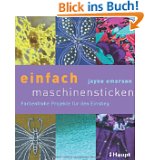 Gute Anleitungen für WohntextilienGibt es leider nicht mehr, gebraucht suchen!